Guía N° 8 - Plan Lector 5 - Segundo Trimestre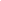 EVALUACIÓN PLAN LECTOR “EL SOCIO”ÍTEM I. SELECCIÓN MÚLTIPLE (2 puntos c/u)A continuación se presentan preguntas de selección múltiple que constan de un encabezado y cuatro alternativas de las cuales una corresponde a la respuesta correcta. Cada respuesta correcta equivale a 2 puntos.Las preguntas contenidas en este ítem son exclusivamente del texto “El socio” de Jenaro Prieto y aparecen de forma explícita e implícita en él.1. Julián crea al “Socio” con el fin de:A. Hacerse más famoso en el ámbito comercial.B. Excusarse con Goldenberg por un negocio que no quiso aceptar.C. Hacer negocios con otro nombre, para que nadie se entere de que él tiene dinero.D. Tener la excusa de permitirse una doble vida, y justificar sus salidas de noche.2. Julián comienza su fortuna, gracias a:A. La herencia que le dejó su tío, ya que pudo invertir algo de dinero en acciones.B. La certeza de elegir un buen “socio”.C. La certeza de su mujer, ya que le aconsejó el “Adiós mi plata”.D. Todas las anteriores.3. Cuando se presentó la mujer que decía haber sido abandonada por Davis, de quien esperaba un hijo, Pardo decidió arreglar el conflicto debido a que:A. Ella lo amenazó con ir a tribunales.B. Prefirió evitar el escándalo y un futuro chantaje.C. Buscarían a Davis y descubrirían su mentira.D. Todas las anteriores. 4. Julián termina su relación con Anita Velasco porque:A. Leonor los descubre.B. Él se empobreció.C. Pardo no quiso presentarle a Davis.D. Él arruinó a su esposo. 5. La siguiente carta “Usted me ha herido; pero yo sabré buscar la ocasión oportuna..., y estoy seguro de que le pesará... Yo no perdono”, fue escrita con el objeto de:A. Culpar a Pardo de haber atacado a Davis.B. Culpar a Davis del asesinato de Pardo.C. Justificar la venganza de Davis.D. Ninguna de las anteriores. 6. Goldenberg era apodado de la siguiente manera:A. El sapo.B. La cucaracha.C. La rata.D. El guarén.7. Julián decide  no hacer negocios  con Goldenberg porque:A. Su  socio  le  había  comentado  que Goldenberg   era  un  embaucador  financiero. B. Teme  invertir  en uno  de  los  “turbios” negocios  de  su ex - compañero.C. Sabía, de  antemano, a través  de los  diarios que  era  un  hombre descuidado con los  negocios.D. No  quería  hacerlo partícipe, debido  a  la  relación que   mantenía  con  la  mujer de éste. 8. ¿Cómo se describe,  en la narración, a Walter  Davis?A. Es  un  millonario excéntrico y dedicado  a  los  negocios.B. Como  un  hombre  silencioso y sin  escrúpulos.C. Es un extranjero  autócrata (déspota) y malhumorado. D. Como  un  romántico, poeta  y soñador sin  límites.9. ¿Qué le  sucede al  hijo  de  Leonor, al  final  de  la  novela? A. Se  va  a  vivir  con  su  abuela  materna.B. Muere  debido  a  su  delicado  estado  de  salud.C. Permanece encerrado de  por  vida  en   un  su  cuarto.D. Viaja  a  Francia  junto  a  sus  padres.  10. En el desenlace de la obra, ocurrió que: A. La muerte de Julián fue considerada como un suicidio y el caso quedó cerrado.B. La muerte de Julián fue considerada como un asesinato y la policía busca a Davis.C. La muerte de Julián fue constatada como un ataque al corazón.D. Murió Davis y no Julián11. Anita, de  acuerdo  a  la trama, puede  describirse  de  la  siguiente  forma:A. Una  mujer  mostrenca (torpe) y apasionada.B. Una  señora   muy  discreta  y  fiel.C. Un  personaje  intrépido (osado) y perspicaz  (ingenioso).D. Una  mujer  enamorada y letrada.12. La  siguiente  aseveración , dicha  por  Goldenberg  a Julián: “Más  sabe  el  diablo  por  viejo que  por  diablo.”,   implica  que:I. es  un  simple  refrán, que  sirve para  seguir  con  la plática.II. el  personaje  tiene bastante  edad como  para  ser  tan crédulo.III. el hombre  intenta  decir  que  es   de  buenos  sentimientos. IV. el  individuo creía  conocer  a  cabalidad  al  protagonista.A.  Sólo I                         B. Sólo II                           C. II y III                                D. I y IV 13. ¿Qué  importancia  tiene  Míster  Davis  para  Julián?A. Es  quien le  brinda  opciones  lucrativas  en  el  mundo  de  los  negocios.B. Se  convirtió  en  un  socio de  Julián, que  limitó  sus  logros  y  triunfos.C. Fue  el  hombre  que  presentó  a  Julián una  mujer  llamada Leonor.D. Era  el  único  amigo,  desde  la  infancia, que  tuvo  Julián  en  su  vida.14. “Sólo a los postres Julián vino a sentirse bien en esa atmósfera de lujo exagerado. Todo, desde la enorme lámpara Luis XV que parecía retorcerse con mimos de jamona, hasta Goldenberg con sus botones de camisa y sus gemelos brillantes, rechoncho y coloradote, con los mozos apostados detrás de cada comensal…”De este fragmento se puede inferir que:A)Julián no se sentía a gusto en situaciones de gran opulencia (abundancia)B)Goldenberg disfrutaba de la buena mesa y de las reuniones sociales.C)La familia mostraba en extremo su buena situación financiera. D)Todas las anteriores. 15. Del texto se desprende que una especulación es:A. Una mentira que se crea para engañar a la gente.B. Una teoría que sirve para meditar sobre una cosa.C. Una operación comercial que se usa para obtener lucro.D. Un pensamiento que no tiene fundamento.Curso: 1° medioFecha: 07/09/2021Calificación:Puntaje Ideal: 30 puntosPuntaje Obtenido:Tabla de especificaciónTabla de especificaciónTabla de especificaciónEje temáticoHabilidad Indicadores de evaluaciónÍtemLecturaOA 2Reflexionar sobre las diferentes dimensiones de la experiencia humana, propia y ajena, a partir de la lectura de obras literarias y otros textos que forman parte de nuestras herencias culturales, abordando los temas estipulados para el curso y las obras sugeridas para cada uno.IInstrucciones:Escribe tu nombre en el casillero indicado.Usa solo lápiz tinta para contestar la prueba.Lee muy bien cada pregunta antes de contestar. La evaluación debe ser enviada al correo de la profesora encargada de la asignatura con fecha de entrega el 15 de septiembre: profepaloma.ac@gmail.com